Pracovné vyučovanie: Práce s textilom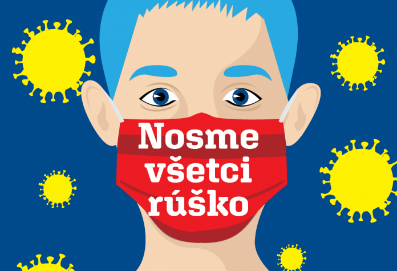 Ročník: 7. variant BAko si doma vyrobiť Veselé rúško          Máš aj ty ponožku, ktorá nemá páru? Vyrob si z nej pestrofarebné rúško!  Nezabúdaj, že prevencia je dôležitá. Po domácky vyrobené rúška sú lepšou alternatívou, ako nechrániť sa vôbec. Čo potrebujeme?nožnice, ihlu, niť a dve gumičky.		Postup: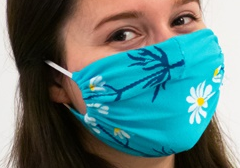 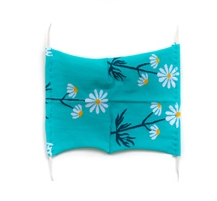 Nezabudnite rúško po každom použití vyprať  a vyžehliť!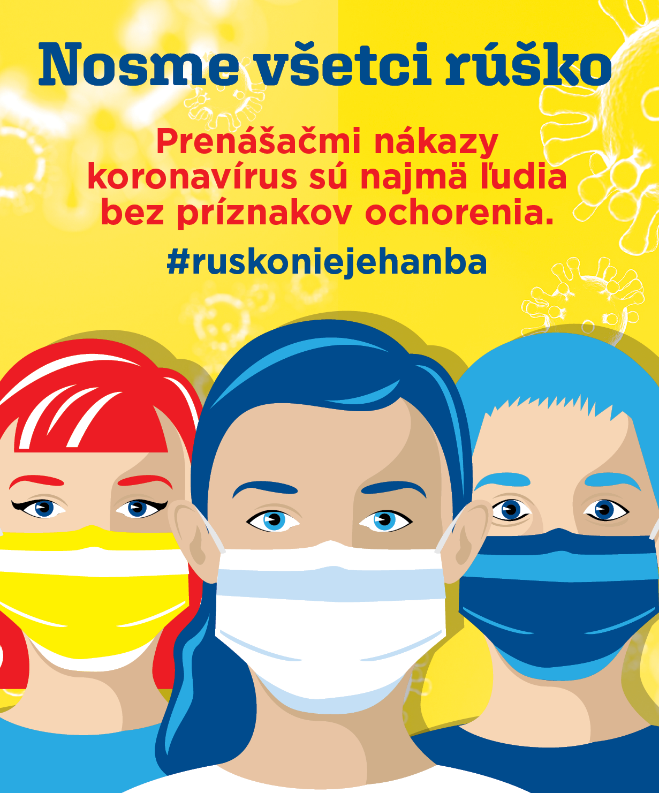 Odstrihni z ponožky gumu, prsty a pätu.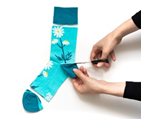 Ponožku po zadnej strane prestrihni.   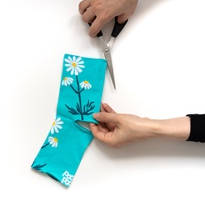 Teraz máš pred sebou obdĺžnikový kus látky. Miesta, ktoré treba, zoši podľa obrázku.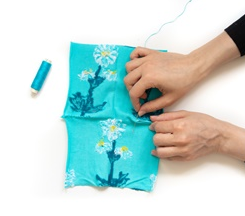 Na kratšie strany veselého obdĺžnika si teraz polož gumičky. Prelož cez gumičky látku a látku voľne zaši./ Gumičku o látku nezašívaj/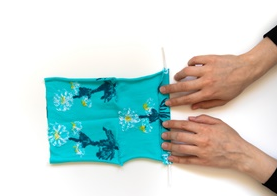 Tvoje Veselé rúško je na svete!